Муниципальное бюджетное дошкольное образовательное учреждение 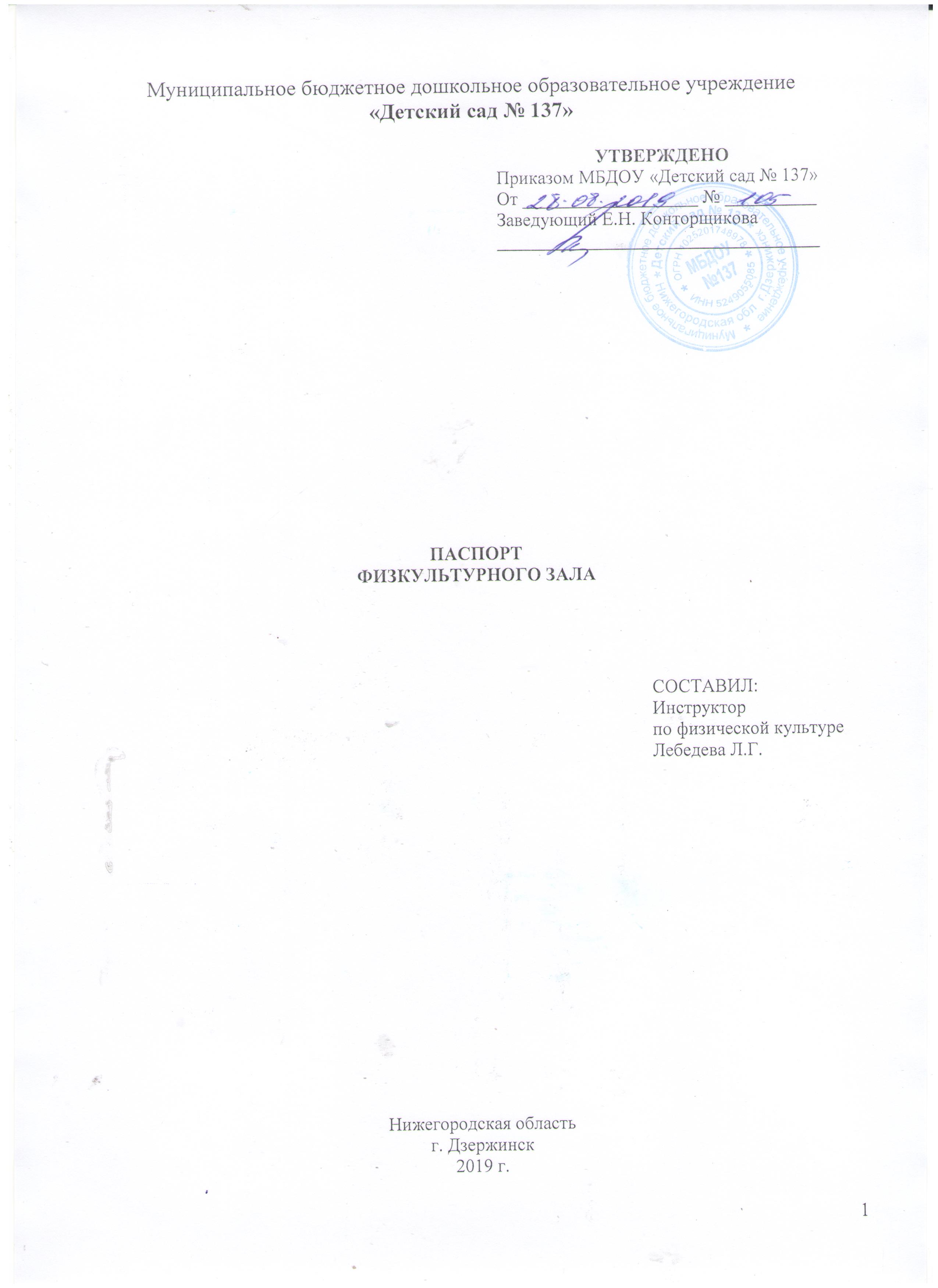 «Детский сад № 137» ПАСПОРТФИЗКУЛЬТУРНОГО ЗАЛАНижегородская областьг. Дзержинск2019 г.ОБЩАЯ ИНФОРМАЦИЯВозрастная группа: 2 младшая - подготовительная.Формат услуг: реализация Основной Образовательной Программы (далее ООП) дошкольного образования МБДОУ «Детский сал № 137». Инструктор по физической культуре: Лебедева Любовь ГеннадьевнаГод рождения: 10.11.1961г.Образование (когда, какое учебное заведение закончил): Горьковское педагогическое училище, 1980 г.; курсы по подготовке инструкторов по физической культуре и спорту, 1992 г.;Специальность по диплому: «Дошкольное воспитание», «Общая физическая подготовка»;Квалификация по диплому: воспитатель детского сада; Занимаемая должность: инструктор по физической культуре;Квалификационная категория: высшая от 2012 г.Педагогический стаж: с 02.1981 г.Стаж по специальности: с 1991 г. Стаж работы в МДОУ «Детский сад № 137»: с 1981 г.Награды, звания: «Воспитатель-методист»,министерская грамота образования и науки РФ, почетная грамота администрации Нижегородской области, почетная грамота департамента образования и науки Нижегородской областиМАТЕРИАЛЬНО-ТЕХНИЧЕСКИЙ РАЗДЕЛОбщая площадь физкультурного зала – 74,9 м2План физкультурного залаОрганизация развивающей предметно-пространственной среды физкультурного залаМатериально-техническое оснащение физкультурного залаУТВЕРЖДЕНОПриказом МБДОУ «Детский сад № 137»От ___________________ № __________Заведующий Е.Н. Конторщикова ___________________________________СОСТАВИЛ:Инструктор по физической культуре Лебедева Л.Г.Методический комплексМетодический комплекс1Грядкина Т.С. Образовательная область Физическая культура. - СПб.: ДЕТСТВО-ПРЕСС, 20122Уланова Л.А. Иордан С.О. Методические рекомендации по организации и проведению прогулок детей 3-7 лет. – СПб.: ДЕТСТВО-ПРЕСС, 20123Физическое развитие. Программа «Детство» для детей 2 - 7 лет. ФГОС ДО / авт.-составители Е.А. Мартынова, Н.А. Давыдова, Н.Р. Кислюк. – Волгоград. «Учитель», 20134Физическое развитие. Программа «Детство» для детей 4 - 7 лет. ФГОС ДО / авт.-составители Е.А. Мартынова, Н.А. Давыдова, Н.Р. Кислюк. – Волгоград. «Учитель», 2014Библиотечный фондБиблиотечный фонд1«Здоровье и физическое развитие детей в ДОУ». Проблемы и пути оптимизации. Ред. Оверчук Т.И. М., 20022Александрова Е.Ю. «Оздоровительная работа в ДОУ». Волгоград, 20073Анисимова М.С., Хабарова Т.В. Двигательная деятельность детей младшего и среднего дошкольного возраста. - СПб.: ДЕТСТВО-ПРЕСС, 20144Бакина Н.А., Серебрякова Т.А. «Помоги себе сам». Н.Новгород, 20055Вавилова Е.Н. «Развитие основных движений у детей 3-7 лет». Система работы. М. 20076Вареник Е.Н. «Физкультурно-оздоровительные занятия с детьми 3-7 лет. М. 20067Вареник Е.Н., Кудрявцева С.Г., Сергиенко Н.Н. «Занятия по физкультуре с детьми 3-7 лет. М. 20078Глазырина Л.Д. «Физическая культура – дошкольникам». Младший возраст. М. 20009Глазырина Л.Д. «Физическая культура – дошкольникам». Программа и программные требования. М. 199910Глазырина Л.Д. «Физическая культура – дошкольникам». Средний возраст. М. 200011Глазырина Л.Д. «Физическая культура – дошкольникам». Старший возраст. М. 200012Горькова ЛО.Г., Обухова Л.А. «Занятия физической культурой в ДОУ». М. 200713Гуменюк Е.И., Слисенко Н.А. Недели здоровья в детском саду. - СПб.: ДЕТСТВО-ПРЕСС, 201314Желобковач Е.Ф. «Физкультурные занятия в детском саду». Средняя группа. М. 201015Коган М.С. «Правила дорожные знать каждому положено». Новосибирск. 200616Кононова И.В. «Сценарии по пожарной безопасности для дошкольников», М. 200617Кудрявцев В.Т., Егоров Б.Б. «Развивающая педагогика оздоровления» программно-методическое пособие. М. 200018Кузнецова М.Н. «Система комплексных мероприятий по оздоровлению детей в ДОУ». М. 200219Николаева Н.И. Школа мяча. - СПб.: ДЕТСТВО-ПРЕСС, 200820Нищев В.М., Нищева Н.В. Веселые подвижные игры для малышей. - СПб.: ДЕТСТВО-ПРЕСС, 201521Овчинникова Т.С., Потапчук А.А. «Двигательный игротренинг для дошкольников» СПб. 200222Сивачева Л.Н. «Физкультура – это радость», С-Пб. 200123Синкевич Е.А., Большова Т.В. «Физкультура для малышей», С-Пб, 200024Соломенникова Н.М., Машина Т.Н. «Формирование двигательной аферы детей 3-7 лет. Фитбол – гимнастика. Волгоград, 201125Сочеванова Е.А. Подвижные игры с бегом. - СПб.: ДЕТСТВО-ПРЕСС, 201226Утробина К.К. «Занимательная физкультура в детском саду» для детей 5-7 лет. М.200927Утробина К.К. Подвижные игры для детей 3 - 5 лет. М.: «Гном», 201528Филиппова С.О. «Мир движений мальчиков и девочек». С-Пб, 200129Фирилева Ж.Е., Сайкина Е.Г. «Са-фи-дансе» танцевально-игровая гимнастика для детей. С-Пб, 201030Фирилева Ж.Е., Сайкина Е.Г. «Фитнес-данс». С-Пб, 201031Фисенко М.А. «Физкультура». Средняя и старшая группа. Разработки занятий. Волгоград, 200732Хабарова Т.В. «Развитие двигательных способностей старших дошкольников». С-Пб, 201033Харченко Т.Е. «Бодрящая гимнастика для дошкольников». С-Пб, 201134Харченко Т.Е. «Организация двигательной деятельности детей в детском саду». С-Пб, 201035Харченко Т.Е. «Утренняя гимнастика в детском саду». СМ. 200636Харченко Т.Е. Бодрящая гимнастика для дошкольников. - СПб.: ДЕТСТВО-ПРЕСС, 201537Чеменева А.А., Есина Л.М. «Педагогические условия моделирования физкультурно-оздоровительной работы с детьми старшего дошкольного возраста на основе индивидуально-дифференцированного подхода», Н.Новгород, 200438Шорыгина Т.А «Основы безопасности для детей 5-8 лет». М. 2007 39Юлина Д.А., Юлин А.Ю., Юлин Ю.А. «Формирование правильной осанки». Дзержинск, 2002Литература для родителейЛитература для родителей1Бочарова Н.И. «Оздоровительный семейный досуг с детьми дошкольного возраста». Пособие для родителей и воспитателей. М. 20022Галанов А.С. «Игры, которые лечат». М. 20033«Её величество игра» ред. Нещеред Л.Г. Н.Новгород. 20024Литвинова М.Ф. «Русские народные подвижные игры». М. 20035Козак О.Н. «Большая книга игр для детей от 3 до 7 лет». СПб. 1999Интернет-ресурсыИнтернет-ресурсы1«Детсад» сайт для детей и взрослых - http://detsad-kitty.ru/main/2«Дошкольник. ру» - www.doshkolnik.ru3«О детях» Женский сайт - http://moyaradost.ru/5Всероссийский педагогический портал - http://portal2010.com/6Интернет журнал «Планета Детства» - http://planetadetstva.net/7Международный образовательный портал Maam.ru - http://www.maam.ru/8НИРО - http://www.niro.nnov.ru/9Сайт для воспитателей - http://www.moydou.ru/10Сайт для воспитателей детских садов «Дошколенок.ру» - http://dohcolonoc.ru/11Сайт для родителей «О детстве» - www.o-detstve.ru12Социальная сеть работников образования «Наша сеть» - http://nsportal.ru/13Учебно-методический кабинет - http://ped-kopilka.ru/14ФИРО - http://www.firo.ru/15Форум работников детского образования и культуры - http://forum.numi.ru/№Наименование материально-технического оснащенияКоличество Технические средстваТехнические средстваТехнические средства1Музыкальный центр 12Пианино1Оборудование физкультурного залаОборудование физкультурного залаОборудование физкультурного зала1Батут детский12Дартс детский63Дорожка-мат трехполосная14Доска гладкая 25Дуга для подлезания26Кольцеброс27Кольцо баскетбольное с зацепами18Контейнер для хранения мячей19Конус для разметки игрового поля410Куб деревянный большой311Куб деревянный малый412Лестница деревянная с зацепами213Мат детский314Мяч для мини-баскетбола1215Мяч малый2016Мяч средний 1017Мяч набивной418Мяч-прыгун819Обруч малый1020Обруч средний 1021Обруч большой 622Палка гимнастическая средняя1223Палка гимнастическая длинная1824Набор городков125Набор кеглей426Сетка волейбольная127Скакалка 1028Скамья длинная229Скамья короткая430Стенка гимнастическая деревянная431Стойка баскетбольная переносная132Стойка для прыжков233Степ платформа234Тарелка для метания335Тоннель 336Шест гимнастический437Щит баскетбольный138Шнур плетеный239Дорожка со следами240Полоса препятствий «Частокол»241Набор «На Старт»142Тоннель «Лабиринт»243Набор «Спортсмен-3» Кольцо244Мешок для метания -200гр.3045Тренажер «Балансир»146Мат 2х секционный347Сенсорная дорожка с карманами248Велотренажер 449Массажер для ног550Массажер для ног «Бегущая дорожка»251Набор мягких модулей «Полоса препятствий»152Ребристая дорожка252Ролик гимнастический153Тренажер для пресса154Балансир355Бревно гимнастическое напольное156Мостик для подлезания257Гантели детские1558Лента гимнастическая1559Обруч д-60см1560Палка гимнастическая4061Скакалка2062Набор « Набрось кольцо»263Мяч д- 200мм1764Мяч д-100мм3065Мяч 200мм1266Мяч массажный 10мм5067Парашют168Мешки для прыжков269Спорт. Разметка (колпачки)1070Доска ребристая с зацепами271Ленты на колечках3072Полка для спорт. инвентаря2